K1R14/1-230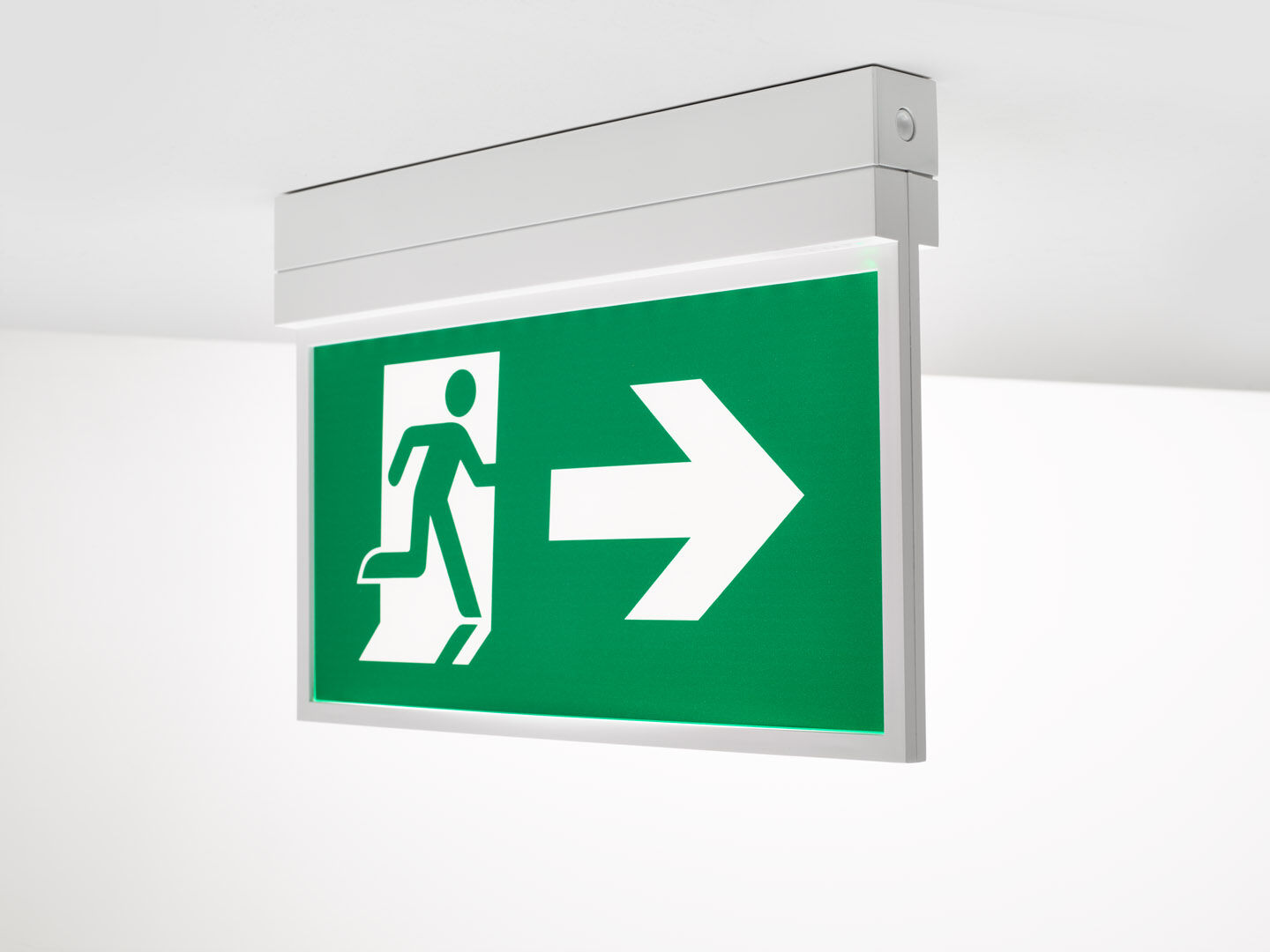 Leuchte für Sicherheitsbeleuchtung für einseitige und doppelseitige Rettungszeichenleuchte. Anbau.Für zentrale Versorgung.Abmessungen: 315 mm x 33 mm x 219 mm.Schraubenloses Öffnen, automatischer elektrischer Kontakt beim Schließen, Anschluss-Drucksteckkontakte (bis zu 2.5mm²), für Decken- oder parallele Wand-Montage, optionales Zubehör für abgependelte oder Einbau-Montage.Leuchten-Lichtstrom im Notbetrieb: 90 lm.Anschlussleistung: 3.3 W.Spannung: 220-230V.Die Erkennungsweite des Piktogramms ist 29 m.Geeignet für Zentralbatteriesystem 230 V AC/DC.Dauerschaltung.Schutzklasse: Klasse II.Fotobiologische Sicherheit EN 62471: RISK GROUP 0 UNLIMITED.Schlagfestes polycarbonat Gehäuse, RAL9003 - signalweiß.IP-Schutzart: IP42.IK-Schutzart: IK04.Ambient temperature: -20°C - 35°C.Glühdrahttest: 850°C.5 Jahre Garantie auf Leuchte, Lichtquelle, Driver und Batterie.Zertifikate: CE, ENEC.Die Leuchte wurde nach der Norm EN 60598-1 in einem Unternehmen entwickelt und produziert, das ISO 9001 und ISO 14001 zertifiziert ist.